DOMINOS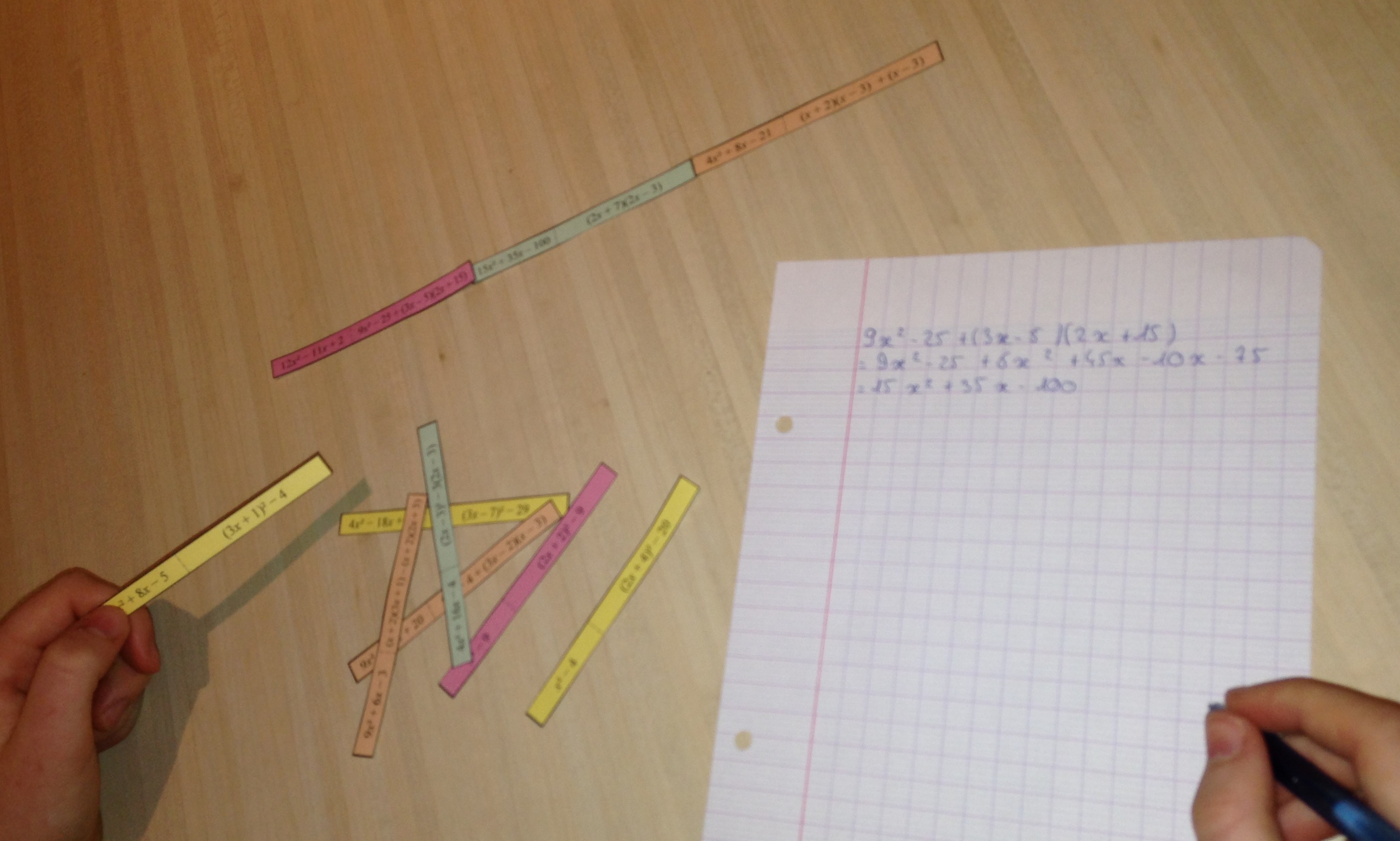 Commentaire : Effectuer des calculs de fractions.Découper selon les traits pleins et reconstituer le circuit correct sur le principe des dominos.Niveau de difficulté : *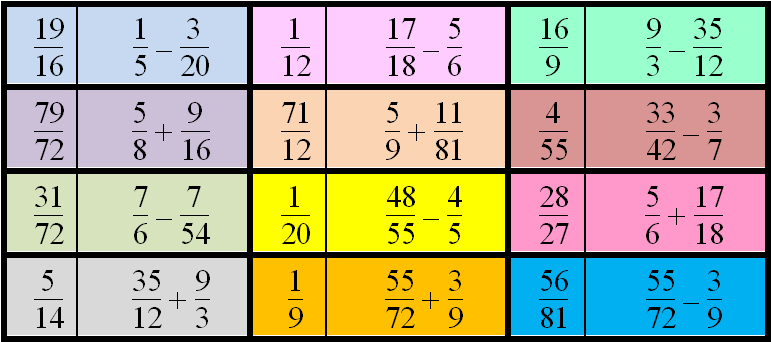 Niveau de difficulté (2 jeux) : **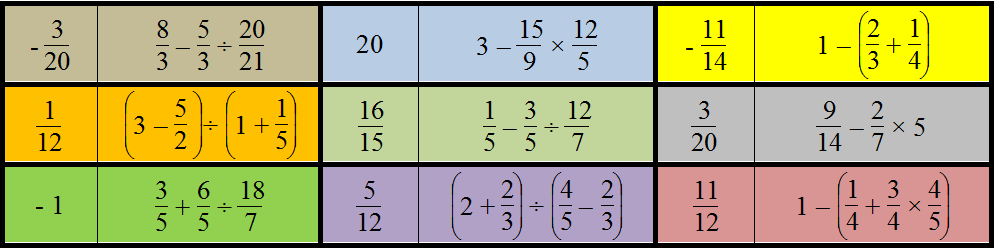 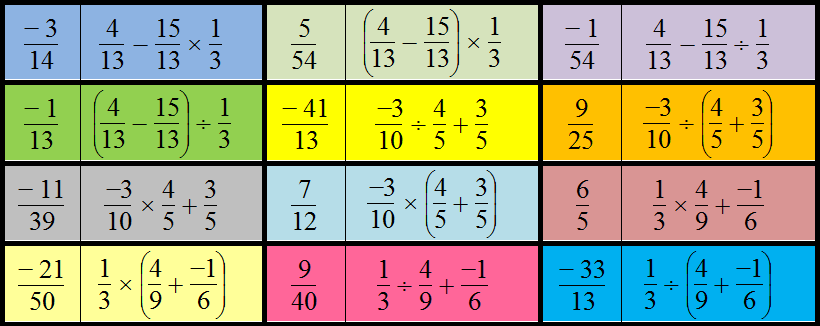 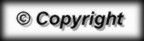 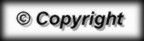 Sur une idée d'Isabelle Guillot isabelle.guillot@ac-grenoble.fr, collège « La Ségalière » à Largentière